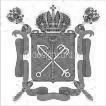 ПРАВИТЕЛЬСТВО САНКТ-ПЕТЕРБУРГАКОМИТЕТ ПО СОЦИАЛЬНОЙ ПОЛИТИКЕ САНКТ-ПЕТЕРБУРГАСАНКТ-ПЕТЕРБУРГСКОЕ ГОСУДАРСТВЕННОЕ БЮДЖЕТНОЕ УЧРЕЖДЕНИЕЦЕНТР ДЛЯ ДЕТЕЙ-СИРОТ И ДЕТЕЙ, ОСТАВШИХСЯ БЕЗ ПОПЕЧЕНИЯ РОДИТЕЛЕЙ«ЦЕНТР СОДЕЙСТВИЯ СЕМЕЙНОМУ ВОСПИТАНИЮ №8»Дополнительная общеобразовательная программа«Флорбол»Направленность: физкультурно-спортивнаяУровень: базовыйВозраст обучающихся: 7 – 14 летСрок реализации: 1 годаКоличество часов:105 Составитель (разработчик): Дмитриев Роман Борисовичпедагог дополнительного образования Санкт - Петербург2020 Пояснительная запискаВ последние десятилетия значение физической культуры особенно возросло. Известно, что движение является основным стимулятором жизнедеятельности организма человека. Физические упражнения повышают общий тонус, активизируют защитные силы организма. Если для здорового человека физические упражнения – средство активного развития и телесного самосовершенствования, физического развития, укрепления здоровья.Направленность программы –  физкультурно-спортивная.Данная рабочая программа дополнительного образования направленна на развитие физических способностей обучающихся, является составной частью учебно-воспитательного процесса и одной из форм организации свободного времени обучающихся.Новизна данной рабочей программы состоит в том, что занятия задуманы и осуществляются с целью физического, нравственного и духовного развития ребёнка во внеурочное время. Занятия стимулируют готовность пробовать свои силы в спортивной деятельности, используя внутренние ресурсы личности. АктуальностьПрограмма для детей «Флорболу» актуальна тем, что она разработана с учетом психофизического развития обучающихся, способствует обеспечению максимально возможной для каждого спортсмена самостоятельности и максимально возможной самореализации своих способностей. Педагогическая целесообразность. Занятия флорболом, являются мощным «агентом социализации» личности. Адресат. Показания и обоснованные критерии ограничения и противопоказания на освоение программы Воспитанники Центра №8 от 7 лет до 14 летЦель программы - физическое развитие и совершенствование двигательных качеств  у обучающихся, посредством спортивной игры «Флорбол».Задачи:Образовательные:•	Углубить знания об основах тактики и судейства спортивной игры «Флорбол».•	Закрепить технику выполнения основных движений спортивной игры «Флорбол».Развивающие:•	Развивать координационные способности, функции опорно-двигательного аппарата;•	Развивать физические качества (силу, ловкость, гибкость, выносливость). •	Содействовать развитию и функциональному совершенствованию сердечно-сосудистой, дыхательной систем организма;•	Повысить сопротивляемость организма к неблагоприятным воздействиям внешней среды. Воспитательные:•	Воспитывать потребность в регулярных занятиях физическими упражнениями;•	Приобщать к доступной спортивной деятельности;•	Прививать чувство ответственности в выполнении порученного задания.Условия реализации программыДополнительная общеобразовательная программа «Флорбол» предусматривает вариативность обучения, которая заключается в разнообразии форм проведения занятий: групповые, индивидуальные, отдельно с группой отобранных для соревнований обучающихся. Индивидуальная коррекция может включать в себя работу по приоритетным направлениям, занятия с отобранными обучающимися к предстоящим соревнованиям, работу с не усваивающими программу, с одарёнными обучающимися.Условия набора обучающихсяПрограмма предназначена для обучающихся школьного возраста от 7 до 14 лет.Программа включает 105 часов при условии проведения занятий 3 раза в неделю по 1 часу. Временные границы каждого занятия определяются возрастными, индивидуальными, психофизическими особенностями участников, их медицинскими характеристиками.Требования к результату усвоения программыЗанятия может проводить педагог по физической культуре, имеющий базовое высшее педагогическое образование, обширные знания законов развития и возрастной психологии, имеющий опыт групповой и индивидуальной работы в подростковой среде. Педагогу необходимо иметь возможность своевременно повышать профессиональную квалификацию. Критерии оценки работы на занятиях При оценке работы на занятиях учитывается специфика учебных учреждений для детей с нарушениями интеллекта, возрастных и индивидуальных особенностей обучающихся, а также стремлений обучающихся.Планируемые результаты.ПредметныеВ результате освоения программы «Флорбол» обучающийся, по возможности, должны знать /понимать: – роль физической культуры и спорта в формировании здорового образа жизни, организации активного отдыха и профилактики вредных привычек; – основы формирования двигательных действий и развития физических качеств; – способы закаливания организма и основные приемы самомассажа;знать:•	способы передвижения по флорбольному полю;•	способы остановки игрока; •	способы выполнения различных видов ударов и остановки мяча;•	технику выполнения ведения мяча;•	способы отбора мяча у соперника в спортивной игре «Флорбол». Должны овладеть:•	техникой выполнения основных движений спортивных игр «Флорбол»;•	навыками тактики спортивных игр  «Флорбол».•	основами судейства спортивных игр «Флорбол».уметь: – составлять и выполнять комплексы упражнений утренней и корригирующей гимнастики с учетом индивидуальных особенностей организма; – выполнять технические действия по флорболу; – выполнять комплексы общеразвивающих упражнений на развитие основных физических качеств, адаптивной (лечебной) физической культуры с учетом состояния здоровья и физической подготовленности; – осуществлять наблюдения за своим физическим развитием и физической подготовленностью, - контроль за техникой выполнения двигательных действий и режимами физической нагрузки. ЛичностныеОбучающихся, по возможности,будут стремиться к  регулярным занятиям физическими упражнениями, смогут приобщиться к доступной спортивной деятельности,смогут  доброжелательнее и внимательнее относиться друг к другу.Система оценки достижений планируемых результатов. Критерии оценки работы на занятияхПри оценке работы на занятиях учитывается специфика учебных учреждений детей, а так же возрастные и индивидуальные особенности обучающихся.Учебный план программы Цель программы: создание условий для личностного развития ребенка.  Категория обучающихся: Программа предназначена для работы с обучающимися от 7 до 17лет при условии полной добровольности.  Количество участников в группе до 17 обучающихсяСрок обучения: 1 годРежим занятий: 3 раза в неделю. Основными формами занятий являются:групповые и индивидуальные занятия;участие в спортивных соревнованиях и матчевых встречах;судейская практика, наблюдение за соревнованиями.Основными методами и приёмами занятий являются:формирование знаний;обучение двигательным действиям;развитие физических качеств и способностей;воспитание личности;взаимодействие педагога и воспитанников.Специфика занятий предполагает совмещение практики с теоретическим объяснением выполнения заданий.  Календарно-тематическое планированиепо программе дополнительного образования детей«Флорбол» на 2020-2021 учебный годСтруктура и содержание программы1. Вводное занятие. Инструктаж по технике безопасностиТеория. Знакомство. Требования к одежде, обуви. Расписание занятий. Правила поведения во время занятий, в спортивном зале, на спортивной площадке. Техника безопасности при использовании спортивного инвентаря, при проведении спортивных мероприятий. Правила дорожного движения при выездных мероприятиях. Практика. Наглядный показ техники безопасности при использовании различного спортивного инвентаря, при проведении различных спортивно-тренировочных и спортивных мероприятий.2. Правила игры «Флорбол»Теория. Цель и участники игры. Время и счёт игры. Правила замены. Выход мяча из игры. Перемещение с мячом. Нарушение правил и наказание за них. Начало игры. Оборудование и инвентарь. Правила судейства. Размер игровой площадки. Разновидности клюшек.Практика. Игровые задания с преобладанием вида действия и движений. Игровые задания на развитие мелкой моторики мышц. Игровые задания с мячом. Игровые задания с использованием межпредметных связей. Задания с использованием бега. Игры на развитие психических процессов. Эстафеты с использованием клюшек разного диаметра. Задания с использованием клюшек с мячом и фишек.3. Техника и тактика игры «Флорбол»Теория. Технико-тактические перемещения. Действия с клюшкой и мячом. Ловля мяча с клюшкой. Передача мяча клюшкой. Ведение мяча клюшкой. Броски мяча клюшкой по воротам.Практика. Различные перемещения игрока в стойке флорболиста. Жонглирование мячом различным способом. Техника приема мяча с клюшкой. Техника передачи мяча клюшкой различным способом. Техника ведения мяча клюшкой различным способом (левый хват, правый хват, попеременно). Точность броска в ворота с различных дистанций. 4. Игра в «Флорбол»Теория. Удаление игрока на 2 мин. Удары клюшкой сзади. Зона вратаря и его действия. Разновидности фолов. 3 секундная зона. Штрафные броски.Практика. Игра в «Флорбол» с повторением ранее изученных правил игры, с использованием элементов техники и тактики игры, правил судейства.5. Итоговое занятиеТеория. Разбор игровых ситуаций. Теоретический опрос.Практика. Зачётная игра. Посещение соревнований. Участие в соревнованиях.Особенности программы:Постепенность и доступность материала на занятиях физическими упражнениями создают предпосылки для овладения разнообразными двигательными умениями, игровыми действиями, для развития физических качеств и способностей, необходимых в жизнедеятельности человека и его занятиях спортом.Виды деятельноститеоретический материал;правила безопасности на занятиях;подачи и удары мяча;техническая подготовка;тактическая подготовка;тестирования;общая и специальная физическая подготовка;психологическая подготовка.Теоретические сведения даются во время каждого занятия при изучении учебного материала. Общая физическая подготовка (ОФП) является составной частью каждого занятия. Распределение часов носит условный характер. Педагог оказывает необходимую индивидуальную помощь учащимся на занятии с учетом специфики их потребностей и возможностей.. Требования к условиям реализации программы. Требования, предъявляемые к методическому и материально-техническому обеспечению образовательного процесса.  Для реализации программы необходимо обеспечение педагога доступом к информационно-методическим источникам по реализации программы. Наличие методических пособий и рекомендаций, компьютерных пособий, аудиоматериалов, интернет.  Обеспечение материально-техническими условиями, а именно: санитарно-гигиенические условия процесса обучения (температурный, световой режим и т.д.); пожарная безопасность, электробезопасность, охрана труда; наличие образовательной среды адекватной потребностям развития обучающихся и   здоровьесбережения;оборудованные кабинете для занятий спортом; технические средства: компьютер, мультимедийная установка, музыкальный центр, копировальный аппарат. Отслеживание результатов освоения программы осуществляется:предварительным тестированием;участием в соревнованиях;итоговым тестированием.Критерии оценки достижения планируемых результатов В процессе реализации программы основными критериями оценки достижения планируемых результатов, главным образом, будет являться позитивное отношение подростков к себе. В целом, для отслеживания результативности профилактической программы используются следующие формы и методы оценки: в ходе работы используются рефлексия, анкеты обратной связи и т.д..Более подробно мероприятия оценки эффективности работы обучающихся в группе представлены в таблице: Описание  сфер ответственности, основных прав и обязанностей  участников программы Ответственность Список литературы1. Колодницкий Г.А. Внеурочная деятельность учащихся. Флорбол: пособие для учителей и методистов / Г.А. Колодницкий, В.С. Кузнецов, М.В. Маслов. – М.: Просвещение, 2017. – 95 с.: ил. 2. Кук М.Самый популярный учебник флорбола! Тренировочные программы и упражнения от ведущих тренеров мира: пер. с англ. / Малькольм Кук, Джимми Шоул – дер; предисловие Сера Бобби Робсон и Марка Хьюза. – М.: Астрел, 2016. – 126с. 3. Лапшин О.Б. Теория и методика подготовки юных флорболистов. – М.: Человек, 2017. – 176 с.4. Ушакова Е.В. Подвижные игры: учебно-методическое пособие: А.В. Воронков, Д.В. Щербин; НИУ БелГУ Белгород 2018 стр. 48.5. Астафьева Н. Г., Кобзев Ю. А., Храмов В. В. Оценка качества жизни лиц с физическими недостатками, занимающихся адаптивным спортом / Социология медицины. 2014. N 1. - С. 41-44.6. Костикова Л. В. Азбука баскетбола. - М.: Физическая культура спорт, 2017. 200 стр.7. Яхонтов Е.Р. Психологическая подготовка баскетболистов. Учебное пособие. С-П. 2017. 58 с.   Лист корректировки рабочей программы ПРИНЯТОНа педагогическом совете СПб ГБУ ЦССВ №8Протокол №____ от «____»_____________20___гУТВЕРЖДЕНОПриказ №_____ от «_____»________20___г Директор ____________ О.А. Шарапова.№п/пТемаКоличество часовКоличество часовКоличество часов№п/пТемаВсегоПрактикаТеория1.Вводное занятие. Инструктаж по технике безопасности4-42.Правила игры161243.Техника и тактика игры484084Игра в «Флорбол»332585.Итоговое занятие4-4Итого:Итого:1057728№ п/пНаименование разделов и темКол-во часовВ том числеВ том числеФорма контроля№ п/пНаименование разделов и темКол-во часовТеорияПрактикаФорма контроляВводное занятиеВводное занятие22Инструктаж по технике безопасности. Введение в спортивную игру «Флорбол».11Беседа, дискуссияИнструктаж по технике безопасности. Введение в спортивную игру «Флорбол».11Беседа, дискуссияПравила игры «Флорбол»Правила игры «Флорбол»16412Цель и участники игры. Игровые задания с преобладанием вида действия и движений.10,50,5Беседа, дискуссия, участие в спортивной игреЦель и участники игры. Игровые задания с преобладанием вида действия и движений.10,50,5Беседа, дискуссия, участие в спортивной игреВремя и счёт игры. Игровые задания на развитие мелкой моторики мышц.11Участие в спортивной игреВремя и счёт игры. Игровые задания на развитие мелкой моторики мышц.11Участие в спортивной игреПравила замены. Игровые задания с мячом.10,50,5Участие в спортивной игреПравила замены. Игровые задания с мячом.11Участие в соревнованияхВыход мяча из игры. Игровые задания с использованием межпредметных связей.10,50,5Беседа, дискуссия, участие в спортивной игреВыход мяча из игры. Игровые задания с использованием меж предметных связей.11Участие в спортивной игреПеремещение с мячом. Задания с использованием бега.10,50,5Беседа, дискуссия, участие в спортивной игреПеремещение с мячом. Задания с использованием бега.11Участие в спортивной игреНарушение правил и наказание за них. Игры на развитие психических процессов.10,50,5Беседа, дискуссия, участие в спортивной игреНарушение правил и наказание за них. Игры на развитие психических процессов.11Участие в спортивной игреНачало игры. Эстафеты с использованием клюшек разного диаметра.10,50,5Беседа, дискуссия, участие в спортивной игреНачало игры. Эстафеты с использованием клюшек разного диаметра.11Участие в спортивной игреОборудование и инвентарь. Задания с использованием клюшек с мячом и фишек.10,50,5Беседа, дискуссия, участие в спортивной игреОборудование и инвентарь. Задания с использованием клюшек с мячом и фишек.11Участие в спортивной игреТехника и тактика игры «Флорбол»Техника и тактика игры «Флорбол»30426Теория: Технико-тактические перемещения. Практика: Различные перемещения игрока в стойке флорболиста.10,50,5Беседа, дискуссия, участие в спортивной игреТеория: Технико-тактические перемещения. Практика: Различные перемещения игрока в стойке флорболиста.11Участие в спортивной игреТеория: Технико-тактические перемещения. Практика: Различные перемещения игрока в стойке флорболиста.10,50,5Беседа, дискуссия, участие в спортивной игреТеория: Технико-тактические перемещения. Практика: Различные перемещения игрока в стойке флорболиста.11Участие в спортивной игреТеория: Действия с клюшкой и мячом. Практика: Жонглирование мячом различным способом.11Участие в спортивной игреТеория: Действия с клюшкой и мячом. Практика: Жонглирование мячом различным способом.10,50,5Беседа, дискуссия, участие в спортивной игреТеория: Действия с клюшкой и мячом. Практика: Жонглирование мячом различным способом.11Участие в спортивной игреТеория: Действия с клюшкой и мячом. Практика: Жонглирование мячом различным способом.10,50,5Беседа, дискуссия, участие в спортивной игреТеория: Действия с клюшкой и мячом. Практика: Жонглирование мячом различным способом.11Участие в спортивной игреТеория: Действия с клюшкой и мячом. Практика: Жонглирование мячом различным способом.11Участие в спортивной игреТеория: Действия с клюшкой и мячом. Практика: Жонглирование мячом различным способом.10,50,5Беседа, дискуссия, участие в спортивной игреТеория: Действия с клюшкой и мячом. Практика: Жонглирование мячом различным способом.10,50,5Беседа, дискуссия, участие в спортивной игреТеория: Действия с клюшкой и мячом. Практика: Жонглирование мячом различным способом.11Участие в спортивной игреТеория: Действия с клюшкой и мячом. Практика: Жонглирование мячом различным способом.11Участие в спортивной игреТеория: Действия с клюшкой и мячом. Практика: Жонглирование мячом различным способом.11Участие в спортивной игреТеория: Действия с клюшкой и мячом. Практика: Жонглирование мячом различным способом.11Участие в спортивной игреТеория: Ловля мяча с клюшкой. Практика: Техника приема мяча с клюшкой.10,50,5Беседа, дискуссия, участие в спортивной игреТеория: Ловля мяча с клюшкой. Практика: Техника приема мяча с клюшкой.10,50,5Беседа, дискуссия, участие в спортивной игреТеория: Ловля мяча с клюшкой. Практика: Техника приема мяча с клюшкой.11Участие в спортивной игреТеория: Ловля мяча с клюшкой. Практика: Техника приема мяча с клюшкой.11Участие в спортивной игреТеория: Ловля мяча с клюшкой. Практика: Техника приема мяча с клюшкой.11Участие в соревнованияхТеория: Ловля мяча с клюшкой. Практика: Техника приема мяча с клюшкой.11Участие в соревнованияхТеория: Ловля мяча с клюшкой. Практика: Техника приема мяча с клюшкой.11Участие в соревнованияхТеория: Ловля мяча с клюшкой. Практика: Техника приема мяча с клюшкой.11Участие в спортивной игреТеория: Ловля мяча с клюшкой. Практика: Техника приема мяча с клюшкой.11Участие в спортивной игреТеория: Ловля мяча с клюшкой. Практика: Техника приема мяча с клюшкой.11Участие в спортивной игреТеория: Ловля мяча с клюшкой. Практика: Техника приема мяча с клюшкой.11Участие в спортивной игреТеория: Ловля мяча с клюшкой. Практика: Техника приема мяча с клюшкой.11Участие в спортивной игреТеория: Ловля мяча с клюшкой. Практика: Техника приема мяча с клюшкой.1Участие в спортивной игреТеория: Ловля мяча с клюшкой. Практика: Техника приема мяча с клюшкой.11Участие в спортивной игреИтоговое занятиеИтоговое занятие22Теория. Разбор игровых ситуаций. Практика.11Теоретический опрос.Зачётная игра за 1 полугодие.Теория. Разбор игровых ситуаций. Практика.11Теоретический опрос.Зачётная игра за 1 полугодие.Вводное занятиеВводное занятие22Инструктаж по технике безопасности.11Беседа, дискуссияИнструктаж по технике безопасности.11Беседа, дискуссияТехника и тактика игры «Флорбол»Техника и тактика игры «Флорбол»18414Теория: Передача мяча клюшкой. Практика: Техника передачи мяча клюшкой различным способом.10,50,5Беседа, дискуссия, участие в спортивной игреТеория: Передача мяча клюшкой. Практика: Техника передачи мяча клюшкой различным способом.10,50,5Беседа, дискуссия, участие в спортивной игреТеория: Ведение мяча клюшкой. Практика: Техника ведения мяча клюшкой различным способом (левый хват, правый хват, попеременно).10,50,5Беседа, дискуссия, участие в спортивной игреТеория: Ведение мяча клюшкой. Практика: Техника ведения мяча клюшкой различным способом (левый хват, правый хват, попеременно).11Участие в спортивной игреТеория: Ведение мяча клюшкой. Практика: Техника ведения мяча клюшкой различным способом (левый хват, правый хват, попеременно).11Участие в соревнованияхТеория: Ведение мяча клюшкой. Практика: Техника ведения мяча клюшкой различным способом (левый хват, правый хват, попеременно).11Участие в спортивной игреТеория: Ведение мяча клюшкой. Практика: Техника ведения мяча клюшкой различным способом (левый хват, правый хват, попеременно).10,50,5Беседа, дискуссия, участие в спортивной игреТеория: Ведение мяча клюшкой. Практика: Техника ведения мяча клюшкой различным способом (левый хват, правый хват, попеременно).11Участие в спортивной игреТеория: Ведение мяча клюшкой. Практика: Техника ведения мяча клюшкой различным способом (левый хват, правый хват, попеременно).11Участие в спортивной игреТеория: Ведение мяча клюшкой. Практика: Техника ведения мяча клюшкой различным способом (левый хват, правый хват, попеременно).11Участие в спортивной игреТеория: Ведение мяча клюшкой. Практика: Техника ведения мяча клюшкой различным способом (левый хват, правый хват, попеременно).10,50,5Беседа, дискуссия, участие в спортивной игреТеория: Ведение мяча клюшкой. Практика: Техника ведения мяча клюшкой различным способом (левый хват, правый хват, попеременно).10,50,5Беседа, дискуссия, участие в спортивной игреТеория: Броски мяча клюшкой по воротам. Практика: Точность броска в ворота с различных дистанций.10,50,5Беседа, дискуссия, участие в спортивной игреТеория: Броски мяча клюшкой по воротам. Практика: Точность броска в ворота с различных дистанций.10,50,5Беседа, дискуссия, участие в спортивной игреТеория: Броски мяча клюшкой по воротам. Практика: Точность броска в ворота с различных дистанций.11Участие в спортивной игреТеория: Броски мяча клюшкой по воротам. Практика: Точность броска в ворота с различных дистанций.11Участие в соревнованияхТеория: Броски мяча клюшкой по воротам. Практика: Точность броска в ворота с различных дистанций.11Участие в соревнованияхТеория: Броски мяча клюшкой по воротам. Практика: Точность броска в ворота с различных дистанций.11Участие в спортивной игреИгра во «Флорбол»Игра во «Флорбол»33825Теория: Броски мяча клюшкой по воротам. Практика: Точность броска в ворота с различных дистанций.10,50,5Беседа, дискуссия, участие в спортивной игреТеория: Броски мяча клюшкой по воротам. Практика: Точность броска в ворота с различных дистанций.10,50,5Беседа, дискуссия, участие в спортивной игреТеория: Броски мяча клюшкой по воротам. Практика: Точность броска в ворота с различных дистанций.10,50,5Беседа, дискуссия, участие в спортивной игреТеория: Броски мяча клюшкой по воротам. Практика: Точность броска в ворота с различных дистанций.11Участие в спортивной игреТеория: Броски мяча клюшкой по воротам. Практика: Точность броска в ворота с различных дистанций.0,50,5Беседа, дискуссия, участие в спортивной игреТеория: Броски мяча клюшкой по воротам. Практика: Точность броска в ворота с различных дистанций.11Участие в спортивной игреТеория: Удаление игрока на 2 мин. Практика: Игра в «Флорбол»10,50,5Беседа, дискуссия, участие в спортивной игреТеория: Удаление игрока на 2 мин. Практика: Игра в «Флорбол»10,50,5Беседа, дискуссия, участие в спортивной игреТеория: Удаление игрока на 2 мин. Практика: Игра в «Флорбол»11Участие в спортивной игреТеория: Удаление игрока на 2 мин. Практика: Игра в «Флорбол»10,50,5Беседа, дискуссия, участие в спортивной игреТеория: Удаление игрока на 2 мин. Практика: Игра в «Флорбол»11Участие в соревнованияхТеория: Удаление игрока на 2 мин. Практика: Игра в «Флорбол»10,50,5Беседа, дискуссия, участие в спортивной игреТеория: Удаление игрока на 2 мин. Практика: Игра в «Флорбол»11Участие в спортивной игреТеория: Зона вратаря и его действия. Практика: Игра в «Флорбол»10,50,5Беседа, дискуссия, участие в спортивной игреТеория: Зона вратаря и его действия. Практика: Игра в «Флорбол»10,50,5Беседа, дискуссия, участие в спортивной игреТеория: Зона вратаря и его действия. Практика: Игра в «Флорбол»11Участие в спортивной игреТеория: Зона вратаря и его действия. Практика: Игра в «Флорбол»11Участие в спортивной игреТеория: Зона вратаря и его действия. Практика: Игра в «Флорбол»11Участие в спортивной игреТеория: Зона вратаря и его действия. Практика: Игра в «Флорбол»11Участие в спортивной игреТеория: Зона вратаря и его действия. Практика: Игра в «Флорбол»11Участие в спортивной игреТеория: Разновидности фолов. Практика: Игра в «Флорбол»10,50,5Беседа, дискуссия, участие в спортивной игреТеория: Разновидности фолов. Практика: Игра в «Флорбол»10,50,5Беседа, дискуссия, участие в спортивной игреТеория: Разновидности фолов. Практика: Игра в «Флорбол»11Участие в спортивной игреТеория: Разновидности фолов. Практика: Игра в «Флорбол»11Участие в соревнованияхТеория: Разновидности фолов. Практика: Игра в «Флорбол»10,50,5Беседа, дискуссия, участие в спортивной игреТеория: Разновидности фолов. Практика: Игра в «Флорбол»11Участие в спортивной игреТеория: Разновидности фолов. Практика: Игра в «Флорбол»11Участие в соревнованияхТеория: 3 секундная зона. Практика: Игра в «Флорбол»10,50,5Участие в спортивной игреТеория: 3 секундная зона. Практика: Игра в «Флорбол»1Участие в соревнованияхТеория: 3 секундная зона. Практика: Игра в «Флорбол»11Участие в спортивной игреТеория: Штрафные броски. Практика: Игра в «Флорбол»10,50,5Участие в спортивной игреТеория: Штрафные броски. Практика: Игра в «Флорбол»11Участие в спортивной игреТеория: Штрафные броски. Практика: Игра в «Флорбол»10,50,5Участие в спортивной игреИтоговое занятиеИтоговое занятие211Теория. Разбор игровых ситуаций.10,50,5Теоретический опрос. Зачётная игра.Теория. Разбор игровых ситуаций.10,50,5Зачётная игра. Посещение соревнований. Участие в соревнованиях.Итого:Итого:1052877Оценка эффективности работы Цель Формы Текущая Определение степени усвоения полученной информации и овладения навыками в процессе изучения этапа. Беседы, дискуссии, наблюдение. По разделам программы Определение степени усвоения полученной информации и овладения навыками по итогам изучения разделов программы. Дебаты-дискуссии, участие в спортивной игре Итоговый контроль Проверка степени усвоения полученных знаний, опыта и навыков поведения. Участие в соревнованиях, получение призовых мест  Педагог по физической культуре, в том числе, педагогический коллектив   Реализация субъект - субъектного взаимодействия в образовательном процессе, направленного на формирование благоприятного психологического климата среди обучающихсяОсновные права  Педагог по физической культуре Повышать квалификацию в сфере преподавания психологических знаний. Реализовывать психологически безопасные способы взаимодействия с обучающимися Центра. Обязанности  Педагог по физической культуре Соблюдать реализацию благоприятного климата сопровождения обучающихся. Тема занятияДата проведения по плануДата проведения по фактуПричина корректировкиСпособ, форма корректировки(совмещение)